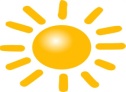 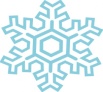 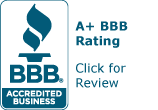  OAHC    Odom Air Heating & Cooling     103 Dana St Moyock NC, 27958           Website odomair.com/Since 1997 757 618-0633/odomair@gmail.com                                             PMA Preventative Maintenance Agreement                                   Planned Maintenance * Priority Emergency Service * Planned Maintenance - Two maintenance calls each year - One each heating and cooling season. Purpose: to inspect and to advise you of any needed repair. (No repairs are made without your approval); to prevent breakdown and maintain efficiency. 10% discount on parts. Our inspections and checks include the following:                                                         $325. Per year 2 zones/ $200. Per year 1 zonePriority Emergency Service - Should you have a breakdown, we  will respond to your call as a priority service call. We service our Preferred Service Policy customers first.

Proper voltage
Heat exchanger
Pulleys and belts
Contacts and relays
Check filters
Electric strip heaters
Condensate pump Proper refrigerant
 Electrical connections
 Fan limit switch
 Blower assembly
 Motors
 Vibration noise
 Check indoor coil,,,,,,, clean if needed
Check condenser coil, clean if needed
Burners,,,,,,,,,,,,,,,,,,,,,, clean if needed
Inspect thermostat
 Visible leaks
